VOTING RULESENTITLEMENT TO VOTEFor the purposes of determining a person’s entitlement to vote at the meeting, a person will be recognised as a member if they are an Ordinary Member on or before 12.00 PM Wednesday, the 21st of September 2022PROXIESAll voting at the 2022 AGM must be cast in advance. This means that there is no requirement to nominate a proxy.Votes must be cast in advance using this two-page ballot form. You must complete and return both pages of this ballot form for your vote to be counted.This Voting Form must be lodged with the Company Secretary no later than 10:00 AM, Thursday, 27 October 2022 (no later than 48 hours before the meeting)PLEASE READ the ‘HOW TO VOTE 2022 AGM Board Election INSTRUCTIONS’ (included in this Notice of Meeting package) carefully before using this ballot form.BALLOT PAPER VOTING FORM PAGE 1 VERIFICATIONQueenslanders with Disability Network Limited ACN 161 701 944Votes must be cast in advance using this form. ALL The information you require to vote has been included in this AGM NOTICE OF MEETING package.   Please read your HOW TO VOTE – 2022 AGM SPECIAL INSTRUCTION carefully before proceeding.am an ORDINARY MEMBER OF QDN and entitled to vote. My vote was completed on (print the date)       /       / 2022 THIS PAGE MUST BE COMPLETED FOR YOUR VOTE TO BE COUNTED.IT WILL NOT ACCOMPANY YOUR BALLOT FORM BUT WILL BE DISPOSED OF AFTER YOUR RIGHT TO VOTE AS AN ORDINARY MEMBER HAS BEEN VERIFIEDBALLOT PAPER PAGE 2 
VOTING FORMQueenslanders with Disability Network Limited ACN 161 701 944 
Election of Directors - ENDORSED NOMINEES FOR ELECTED DIRECTORThe Nominees are presented by GIVEN Name, in alphabetical orderSelect the four nominees on this list you wish to elect to the QDN BOARDPlace a number from 1 to 4 to the RIGHT of the name of the nominees you have selected.  Number only 1 to 4 and do not enter numbers next to other nominees. Only your top 4 nominees need to be numbered. By numbering you will ensure you have voted exactly for four (4) nomineesEND OF BALLOT PAPER VOTING FORM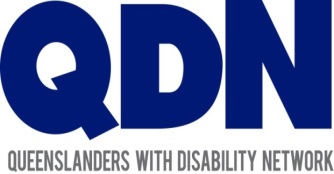 338 Turbot St, Spring Hill, QLD 4006
Ph: (07) 3252 8566 Email: qdn@qdn.org.auI state that I (print your name)Your Signature / eSignatureCHERYL GarsonDAVID GreeneDAVID ConwayDES RyanGARY MatthewsJASON Driscoll JOSH MarshallNERINE WilliamsPETER Gurr TALITHA KingsmillVINNIE BattenWAYNE Maitland